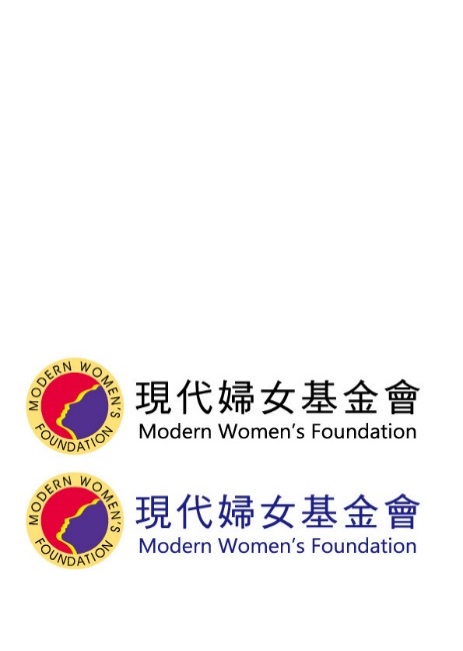 家長不暴走，學生正成長【線上教師進修課程】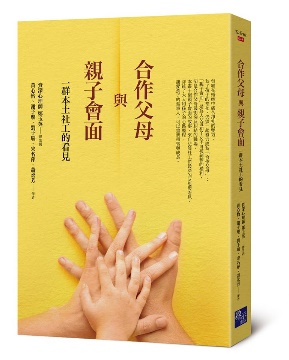 在法院看見許多孩子，在父母衝突的情境下，陷入兩難、無所適從、暴力行為，甚至自我貶抑。家中衝突不斷，對孩子的成長影響有多深？我們想與老師們分享我們實務經驗的看見與發現，提供相關知能與資源網絡資訊，讓學生都能正成長。課程大綱 ☆ 了解父母衝突對孩子成長造成的影響理解孩子面臨父母衝突的處境，協助孩子因應與調適習得面對高衝突家庭之建議處理原則獲知資源─家事商談資源(協助父母溝通教養共識，降低父母教養衝突)★ 課程時間安排： 約為 2小時(可依需求討論、安排)，線上進行如欲辦理講座，請回填報名表，e-mail至現代婦女基金會承辦人承辦人：陳嘉鴻社工（現代婦女基金會駐點台北地院家事暨家暴服務中心）  
電話：(02)8919-3866 分機5368、5378    e-mail：dovemanchen@38.org.tw   ─注意事項─教師場內容多係實務經驗，與家長場內容不同，若預計邀請家長與教師共學，請填寫「親職教育講座申請表」申請。------------------------------------------------------------------------------------------------------------*若方便，可以多提供方便辦理的時間，以提升媒合成功率。**依照行政院中華民國107年1月23日院授人給字第1070030976號「講座鐘點費支給表」。學校學校地址聯絡人職稱連絡電話E-mail預計辦理日期時間*預計講座參與人數講師費用**□自行編列（每小時2,000元**）備註:備註: